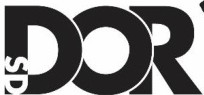 DEPARTMENT OF REVENUEState of South Dakota Motor Vehicle Division 445 E. Capitol Avenue Pierre, SD 57501605-773-3541  http://dor.sd.gov1025II	Year: 	Bill of SaleMake: 	Model: 	Vehicle InformationIIStatementand SignatureVIN/HIN: 	Title Number: 	I (we) do hereby swear that on 	(date of the sale), I (we) sold, transferred, conveyed all rights, title andinterest in the above described motor vehicle/boat. The motor vehicle/boat was sold to 		(purchaser name) for		dollars. I (we) further swear as seller(s) that I (we) am (are) the owner(s) of the above described motor vehicle/boat and have full right and power to convey the same.I declare and affirm under the penalties of perjury that this information has been examined by me, and to the best of my knowledge and belief, is in all things true and correct.Seller Name:	 Address: 	City: 	_	State: 	ZiCpode: 	Seller Signature: 		Date: 	